Formatvorlage zur Formatierungvon Texten in den Buchreihen des UVW-VerlagsName der Autorin / des Autors1. Gliederung 1. Stufe Mustertext zur Formatierung der Absätze und Zeichen für Publikationen in den Buchreihen des UVW-Verlags. Mustertext zur Formatierung der Absätze und Zeichen für Publikationen in den Buchreihen des UVW-Verlags1.1 Gliederung 2. StufeMustertext zur Formatierung der Absätze und Zeichen für Publikationen in den Buchreihen des UVW-Verlags. Mustertext zur Formatierung der Absätze und Zeichen für Publikationen in den Buchreihen des UVW-Verlags1.1.1 Gliederung 3. Stufe Mustertext zur Formatierung der Absätze und Zeichen für Publikationen in den Buchreihen des UVW-Verlags. Mustertext zur Formatierung der Absätze und Zeichen für Publikationen in den Buchreihen des UVW -Verlags. Mustertext zur Formatierung der Absätze und Zeichen für Publikationen in den Buchreihen des UVW-Verlags.ZwischenüberschriftMustertext zur Formatierung der Absätze und Zeichen für Publikationen in den Buchreihen des UVW-Verlags. Mustertext zur Formatierung der Absätze und Zeichen für Publikationen in den Buchreihen des UVW-Verlags. Mustertext zur Formatierung der Absätze und Zeichen für Publikationen in den Buchreihen des UVW-Verlags. Mustertext zur Formatierung der Absätze und Zeichen für Publikationen in den Buchreihen des UVW-Verlags. Mustertext zur Formatierung der Absätze und Zeichen für Publikationen in den Buchreihen des UVW-Verlags. Mustertext zur Formatierung der Absätze und Zeichen für Publikationen in den Buchreihen des UVW-Verlags. Mustertext zur Formatierung der Absätze und Zeichen für Publikationen in den Buchreihen des UVW-Verlags. Mustertext zur Formatierung der Absätze und Zeichen für Publikationen in den Buchreihen des UVW-Verlags. Mustertext zur Formatierung der Absätze und Zeichen für Publikationen in den Buchreihen des UVW-Verlags. Mustertext zur Formatierung der Absätze und Zeichen für Publikationen in den Buchreihen des UVW-Verlags. Mustertext zur Formatierung der Absätze und Zeichen für Publikationen in den Buchreihen des UVW-Verlags. Mustertext zur Formatierung der Absätze und Zeichen für Publikationen in den Buchreihen des UVW-Verlags. Aufzählungen sind nicht eingerückt. Sie haben einen hängenden Einzug von 0,63. Nach Möglichkeit folgt auf Aufzählungen eine Leerzeile. Aufzählungen sind nicht eingerückt. Sie haben einen hängenden Einzug von 0,63. Nach Möglichkeit folgt auf Aufzählungen eine Leerzeile. Nach einer Leerzeile beginnt der Fließtext ohne Einrückung. Nach einer Leerzeile beginnt der Fließtext ohne Einrückung. Nach einer Leerzeile beginnt der Fließtext ohne Einrückung. Nach einer Leerzeile beginnt der Fließtext ohne Einrückung. Nach einer Leerzeile beginnt der Fließtext ohne Einrückung. Nach einer Leerzeile beginnt der Fließtext ohne Einrückung. Nach einer Leerzeile beginnt der Fließtext ohne Einrückung.2. Informationen zu Tabellen, Fotos und AbbildungenFotos sollten mit einer Auflösung von mindestens 600 dpi und in Graustufen (keine Farbe!) eingefügt werden.Für das Erstellen von Tabellen benutzen Sie bitte die Tabellenfunktion Ihrer Textverarbeitung. Erstellen Sie keine Tabellen mit Hilfe von Leerzeichen oder Tabstopps!Abbildungen und Diagramme sollten auch in Graustufen eingefügt werden. Eingescannte Abbildungen: Mindestens 300 dpi.Abbildungen, Fotos und Tabellen werden linksbündig eingefügt. Die Beschriftung erfolgt unter der Abbildung. Auf die Abbildungsunterschrift folgt eine Leerzeile. 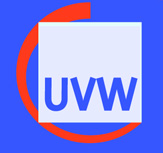 Abbildung 1: Logo des UVW-Verlags. Quelle: UniversitätsVerlagWebler.Nach einer Leerzeile beginnt der Fließtext ohne Einrückung. Nach einer Leerzeile beginnt der Fließtext ohne Einrückung. Nach einer Leerzeile beginnt der Fließtext ohne Einrückung. Nach einer Leerzeile beginnt der Fließtext ohne Einrückung. Nach einer Leerzeile beginnt der Fließtext ohne Einrückung. Nach einer Leerzeile beginnt der Fließtext ohne Einrückung. Nach einer Leerzeile beginnt der Fließtext ohne Einrückung.Mustertext zur Formatierung der Absätze und Zeichen für Publikationen in den Buchreihen des UVW-Verlags. Mustertext zur Formatierung der Absätze und Zeichen für Publikationen in den Buchreihen des UVW-Verlags. Mustertext zur Formatierung der Absätze und Zeichen für Publikationen in den Buchreihen des UVW-Verlags. Mustertext zur Formatierung der Absätze und Zeichen für Publikationen in den Buchreihen des UVW-Verlags. Mustertext zur Formatierung der Absätze und Zeichen für Publikationen in den Buchreihen des UVW-Verlags. Mustertext zur Formatierung der Absätze und Zeichen für Publikationen in den Buchreihen des UVW-Verlags. Mustertext zur Formatierung der Absätze und Zeichen für Publikationen in den Buchreihen des UVW-Verlags. Mustertext zur Formatierung der Absätze und Zeichen für Publikationen in den Buchreihen des UVW-Verlags. Literaturhinweise im Text werden in Klammern wie folgt aufgenommen: (Müller 1998, S. 10; Meier 1997, S. 101) bzw. (Müller 1998a, 1998b). Der vollständige Titel wird in das Literaturverzeichnis aufgenommen. Im Literaturverzeichnis heißt es dann: LiteraturverzeichnisBenner, D. (2003): Wilhelm von Humboldts Bildungstheorie. Eine problemgeschichtliche Studie zum Begründungszusammenhang neuzeitlicher Bildungsreform. 3. erw. Auflage. Weinheim/München. [für Monographien]Hofer, M. (2016): Wirkungen der Evaluation zentraler Serviceeinrichtungen an der Universität Wien. In: Mitterauer, L./Harris-Huemmert, S./Pohlenz, P. (Hg.): Wie wirken Evaluationen in Hochschulen? – erwünschte und unerwünschte Effekte. Bielefeld, S. 75-88. [für Beiträge aus Sammelbänden]Müller, I. (1992): Der Lebensweltbezug der Weiterbildung. In: Zeitschrift für Weiterbildung, 5 (2), S. 99. [für Zeitschriftenartikel]Kälvemark, T./van der Wende, M. (eds.) (1998): National Policies for the Internationalisation of Higher Education in Europe. Stockholm: National Agency for Higher Education. [für englischsprachige Buchtitel]Teichler, U. (1998): Internationalisation as a Challenge for Higher Education in Europe. In: Tertiary Education and Management, 5 (1), pp. 5-23. [für englische Zeitschriftenartikel]www.universitaetsverlagwebler.de (01.01.2017). [für Internetquellen]Neues KapitelName der Autorin / des Autors1. Gliederung 1. Stufe Neue Kapitel beginnen immer auf einer ungeraden Seite. Neue Kapitel beginnen immer auf einer ungeraden Seite. Neue Kapitel beginnen immer auf einer ungeraden Seite. Neue Kapitel beginnen immer auf einer ungeraden Seite. Neue Kapitel beginnen immer auf einer ungeraden Seite. Neue Kapitel beginnen immer auf einer ungeraden Seite.Mustertext zur Formatierung der Absätze und Zeichen für Publikationen in den Buchreihen des UVW-Verlags. Mustertext zur Formatierung der Absätze und Zeichen für Publikationen in den Buchreihen des UVW-Verlags